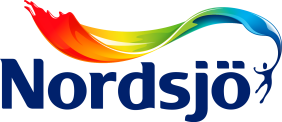 3 oktober, 2018

Nordsjö lanserar B2B e-handelsplattform för målareNu lanserar Nordsjö en B2B e-handelsplattform, Nordsjö Professional Shop, som innehåller en mängd funktioner som kommer att underlätta vardagen för yrkesmålaren. På Nordsjö Professional Shop får yrkesmålaren sina egna avtalspriser och kan enkelt beställa hela Nordsjös inom- och utomhussortiment, spackel, verktyg och tillbehör som man behöver för sitt arbete - totalt innehåller webbshopen mer än 1 000 artiklar.Med Nordsjö Professional Shop kommer vardagen för yrkesmålaren att bli både smidigare och mer effektiv, då man utöver ett antal administrativa funktioner har möjlighet att dygnet runt beställa Nordsjöprodukter, verktyg och tillbehör, oavsett var man är.Med den smidiga Click & Collect funktionen kan man beställa sina varor och hämta ut dem 2 timmar senare i en Nordsjö proffsbutik. Vill man hellre ha leverans till företaget eller arbetsplatsen får man sina varor redan samma dag vid beställning före kl. 09.00 på morgonen. Andra funktioner som finns på Nordsjö Professional Shop är tillgång till alla fakturor via mina sidor, betalning av fakturor med kort, kreditöversikt, favoritlistor för produkter, snabbåtkomst till återkommande beställningar och produktdatablad. Vi är glada över att nu kunna erbjuda Nordsjö Professional Shop även i Sverige med funktioner som underlättar både inköp, planering och administration för yrkesmålarna. Vi vet att detta är något som efterfrågats och vi får mycket positiva reaktioner från Danmark där vi lanserade plattformen tidigare i år, säger Christine Berglund, Marknadschef Nordsjö.E-handelsplattformen är aktiv och finns på shop.nordsjoprofessional.se och är klar att användas av samtliga yrkesmålare i Sverige som har ett konto hos Nordsjö.

- - -För mer information, inklusive ytterligare pressmaterial och bilder, vänligen kontakta Heli Ekman, Brand Manager Nordsjö Professionalheli.ekman@akzonobel.com, 0708-35 51 44Om Nordsjö Nordsjö-varumärket har sin bakgrund i Nordström & Sjögren AB, som startade verksamheten redan 1903. Idag är Nordsjö ett av Nordens ledande och mest nyskapande varumärken. Vi har ett starkt fokus på att utveckla och ta fram produkter som tar tillvara på vår miljö. Vår ambition är att alltid ligga steget före lagar och krav i samhället. Anläggningen i Sege utanför Malmö är en av Nordens största. Här utvecklar och producerar vi färg, lack, spackel och träskydd för både konsumenter och proffsmålare. Nordsjö är en del av AkzoNobel-koncernen som är en av världens största leverantör inom färg. Akzo Nobel finns med i Global Fortune 500-listan och blir ständigt rankad som en ledande aktör inom hållbar utveckling.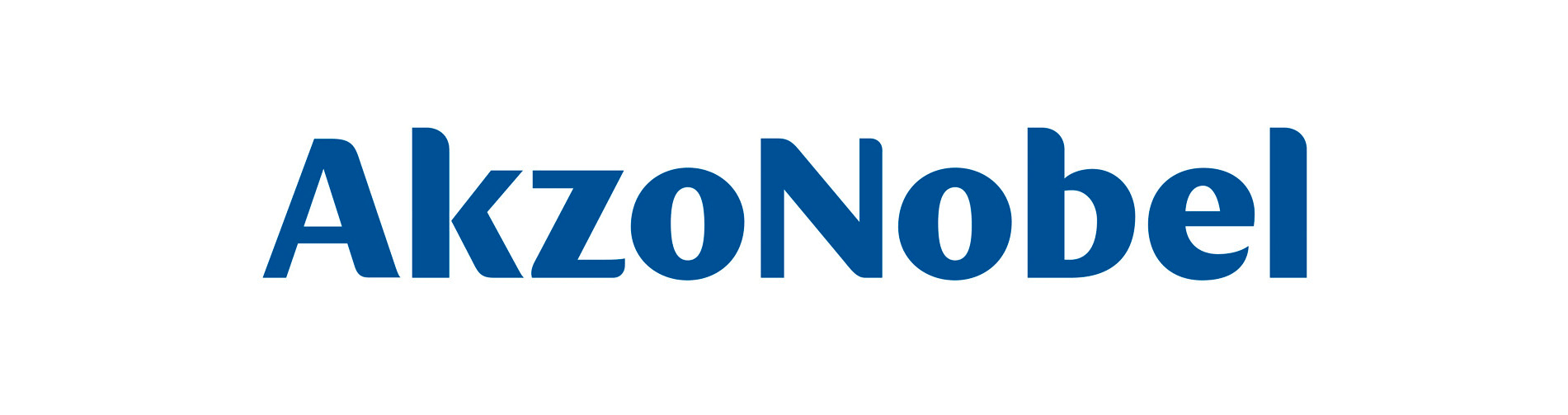 